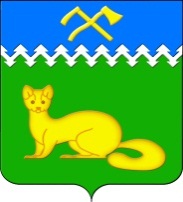 АДМИНИСТРАЦИЯ БОГУЧАНСКОГО  СЕЛЬСОВЕТАБОГУЧАНСКОГО  РАЙОНАКРАСНОЯРСКОГО КРАЯ П О С Т А Н О В Л Е Н И Е
17.02. 2023                                  с. Богучаны                                    № 27-пО согласовании перепланировки жилого помещения и производства ремонтно-строительных работ в жилом помещении № 4 многоквартирного домарасположенного по адресу: с. Богучаны, ул. Перенсона, д. 2В связи с обращением правообладателей жилого помещения № 4, расположенного по адресу: с. Богучаны, ул. Перенсона, д. 2, Самоварова Сергея Васильевича, Кондратьевой Надежды Сергеевны и Самоваровой Василины Сергеевны, принадлежащего заявителям на праве долевой собственности, на основании договора купли-продажи от 09.07.2002, что подтверждается  Свидетельствами о государственной регистрации права от 08.09.2002 г, руководствуясь статьями 25-29 Жилищного кодекса Российской Федерации от 29 декабря 2004 г. N 188-ФЗ, Федерального закона от 06.10.2003 № 131-ФЗ «Об общих принципах организации местного самоуправления в Российской Федерации»,  Постановление Правительства РФ от 28 апреля 2005 г. N 266 "Об утверждении формы заявления о переустройстве и (или) перепланировке жилого помещения и формы документа, подтверждающего принятие решения о согласовании переустройства и (или) перепланировки жилого помещения" и Уставом Богучанского сельсовета, принято решение:1. Дать согласие на перепланировку жилого помещения (квартиры № 2), расположенного в многоквартирном доме по адресу: с. Богучаны, ул. Перенсона, д, 4 в соответствии с предоставленным проектом (проектной документацией) перепланировки для реализации намеченных правообладателями ремонтно-строительных работ. 2.     Установить:2.1. срок производства ремонтно-строительных работ с "17" февраля 2023 г. по "15" марта 2023 г.;2.2. режим производства   ремонтно-строительных   работ   с   09-00 часов до 20-00 часов в рабочие дни кроме выходных (субботы и воскресенья), а также праздничных дней.3. Обязать правообладателей осуществить перепланировку жилого помещения  в  соответствии  с  представленным проектом  (проектной документацией) и с соблюдением требований установленных Постановлением администрации Богучанского сельсовета № 17-п от 07.02.2011 г «Об утверждении административного регламента администрации Богучанского сельсовета по предоставлению муниципальной услуги «Прием заявлений и выдача документов о согласовании переустройства и (или) перепланировки жилого помещения.     4. Установить, что   приемочная   комиссия   осуществляет   приемку выполненных ремонтно-строительных работ и подписание акта о завершении переустройства и (или) перепланировки жилого помещения в установленном порядке.     5. Приемочной комиссии   после   подписания   акта   о   завершении перепланировки   жилого   помещения   направить подписанный акт в орган местного самоуправления.     6. Контроль за исполнением данного решения оставляю за собой. Глава Богучанского сельсовета                                       Л.В.  Шмелёва                                              М.П.Получил: "___" ____________ 20 _г. ____________________________       (заполняется в                                      (подпись заявителя или          случае                                  уполномоченного лица заявителей)    получения                                                                      решения                                                                      лично)Решение направлено в адрес заявителя (ей) "__" __________________________ 20_ г. (заполняется в случае направления     решения по почте)                                              ___________________________                                              (подпись должностного лица,                                              направившего решение в адрес                                                     заявителя (ей) РОССИЙСКАЯ  ФЕДЕРАЦИЯКрасноярский край Богучанский район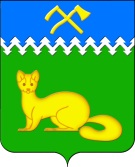 Муниципальное образование Богучанский сельсоветАдминистрация Богучанского сельсоветаАдрес: 663430, Богучанский район, с. Богучаны, ул. Октябрьская, 70                ОГРН 1022400592752  ИНН/КПП 2407004926/240701001                                                                             тел. (39162) 2-15-91                                                                                                Адрес эл .почты: ssbog@boguchany-selsovet.ru А К То завершенном переустройстве и (или) перепланировкежилого помещения06.03.2023 г.                                с. Богучаны                                         N 1Объект переустройства:  помещениеВид жилого помещения в многоквартирном доме:  квартираНазначение объекта переустройства: жилоеАдрес объекта переустройства: Красноярский край, Богучанский район, с. Богучаны, ул. Перенсона, д. 2, кв. 4Комиссия в составе:Председателя комиссии                                                          Каликайтис В.П.членов комиссии:   Начальника ОЖТ Богучанского сельсовета  сельсовета      Колпакова С.Ю..Главного специалиста ОЖТ Богучанского сельсовета        Солодкого С.А.Ведущего специалиста ОЖТ Богучанского сельсовета       Григорьева Н.В.Заявителей                                                                                Самоварова С.В.Представителя заявителей действующая по доверенности                                             Самоваровой Т.С.Исполнителя (производителя работ)                                    Самоварова С.В.Произвела обследование помещения и установила:В двухкомнатной жилой квартире № 4, расположенной на 2-м этаже в двухэтажном брусовом многоквартирном доме по адресу: с. Богучаны, ул. Перенсона, д. 2, произведены ремонтно-строительные работы с изменением общей и жилой площади.В процессе перепланировки жилого помещения выполнены следующие работы: - Разобрана дощатая перегородка между кухней и жилой комнатой;- возведена дощатая перегородка между коридором и жилой комнатой; - организован новый дверной проем;- организован гардероб и кладовая комната..- сети отопления, остались без изменения Произведена замена электропроводки.В результате перепланировки, общая площадь жилого помещения № 4 уменьшилась на 0,2 кв.м. и составила 44,6 кв.м., жилая площадь уменьшилась на 7,8 кв. м. и составила 16,5 кв.м.2. Ремонтно-строительные работы выполнены: заявителем своими силами(наименование и реквизиты производителя работ)3. Проектная документация разработана:  ООО «А-Стиль» г. Красноярск4. Ремонтно-строительные работы произведены:начало работ 17.02.2022 г. - окончание работ 06.03.2023 г.5. На основании осмотра в натуре предъявленного к приемке переустроенного помещения и ознакомления с проектной (исполнительной) документацией установлено:5.1. _произведенные работы по переустройству соответствуют предъявленной проектной документации;(соответствует/не соответствует проекту - указать)5.2. ______________замечаний нет______________________________(замечания надзорных органов (указать) - устранены/не устранены)Решение комиссии:1. На основании осмотра в натуре предъявленного к приемке объекта  и ознакомления с проектной и исполнительной документацией установлено:переустройство жилого помещения произведено в соответствии с проектом разработанным ООО «А-Стиль» г. Красноярск2. Настоящий акт считать основанием для проведения кадастровых работ с целью последующего внесения изменений характеристик переустроенного помещения в кадастровые сведения об объекте.Председатель комиссии: __________________________      В.П. Каликайтис Члены комиссии:            ___________________________     С.Ю. Колпаков                                          ___________________________     С.А. Солодкий                                          ____________________________   Н.А. Григорьева                                         ____________________________ С.В. Самоваров По доверенности           ____________________________ Т.В. Самоварова